   «МОРСКАЯ ЗВЕЗДА» 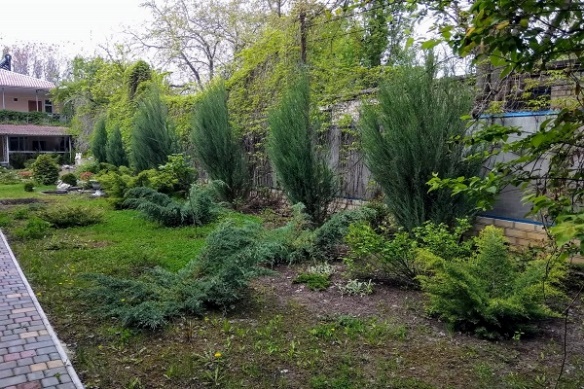 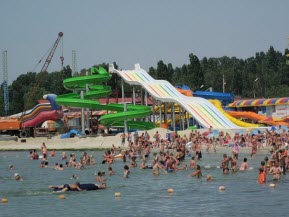 Херсон, п. Железный портПоселок Железный порт расположен на берегу Черного моря в 70 км от Херсона. Железный порт славится прекрасным песчаным пляжем, чистым морем и хорошо развитой инфраструктурой. Пляж оборудован навесами, шезлонгами и душами с пресной водой. Вдоль побережья работают несколько парков аттракционов с множеством каруселей. На пляже  отличный аквапарк и множество надувных горок вдоль всего побережья. Любителям  активного отдыха предлагается множество пляжных развлечений - от катания на «бананах» и «шайбах» до полетов на парашюте. На набережной находятся пункты быстрого питания, бары, кафе и ночные клубы. 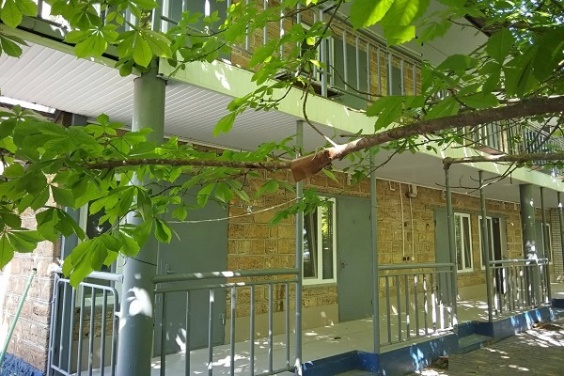 Частный пансионат  «Морская звезда»   расположен в тихом уголке поселка, территория покрыта тенью южных растений, очень уютна и располагает к спокойному, размеренному отдыху.   Удаленность от пляжа   100 метров. Инфраструктура и услуги: оборудованная кухня для самостоятельного приготовления пищи, WI-FI  интернет,  мангал,  беседки, детская площадка, парковка.
Размещение и номера:   двухэтажный стационарный  корпус. Двух-, трех – местные номера с частичными удобствами оборудованы необходимым комплектом мебели, холодильником и санузлом (туалет и умывальник). Душ на территории пансионата. Полотенца не предоставляются.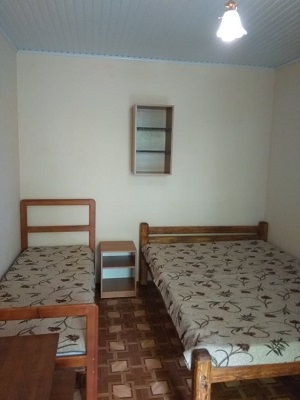 Питание: за дополнительную плату в собственной столовой пансионата или в кафе и столовых курорта. Пляж: песчаный в  100 метрах от пансионата Проезд: комфортабельным автобусом еврокласса (кондиционер, телевизор, DVD)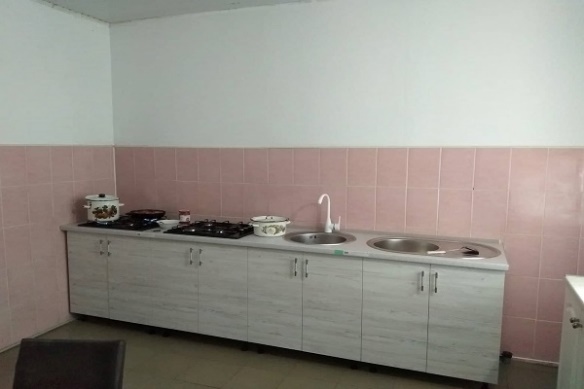 В стоимость входит: проезд, прохладительные напитки в автобусе, проживание 7 ночей, медицинская страховкаВыезды из Черкасс: суббота в 23:00 и воскресенье в 08:00Выезды из Черкасс: суббота в 23:00 и воскресенье в 08:00Выезды из Черкасс: суббота в 23:00 и воскресенье в 08:00июньиюльавгуст  20   27   28 4    5    11   12      18   19   25   26     1    2     8    9   1516   22   23   29Выезд из Железного порта воскресенье в 12:00 и 21:00Выезд из Железного порта воскресенье в 12:00 и 21:00Выезд из Железного порта воскресенье в 12:00 и 21:00Даты заездоввзрослыедети 6-12 лет с двумя взрослыми20.06, 27.06, 28.062100 грн.2000 грн.04.07 – 23.082400 грн.2300 грн.29.082300 грн.2200 грн.Дети до 6 лет с двумя взрослыми без предоставления отдельного места – 200 грн./7 ночейДети до 6 лет с двумя взрослыми без предоставления отдельного места – 200 грн./7 ночейДети до 6 лет с двумя взрослыми без предоставления отдельного места – 200 грн./7 ночей